Mrs. L.A. Ruff, Clerk of the Council, Street Parish Rooms, 6 Leigh Road, Street, Somerset   BA16  0HA                                          Tel.  (01458)  440588  Email   street.parish@street-pc.gov.uk               Website   www.street-pc.gov.uk					PLEASE   NOTE   DATE AND TIMEDear Sir/Madam,You are summoned to attend a meeting of the Planning Committee which will be held virtually using Zoom with remote attendance on TUESDAY, 19TH JANUARY 2021 AT 6:15 PM for the purpose of transacting the business specified in the following agenda.  Public Question Time will commence at approximately 6:10 p.m.  The Chair will allow each person who has registered with the Clerk to speak for up to 3 minutes on any subject/s and will firstly explain the procedures for the meeting.  Persons speaking will have been informed that the meeting will be recorded.  The Planning meeting will commence at approximately 6:15 pm or as soon as Public Question Time is closed by the Chair.  The meeting will be streamed live on YouTube on the Council’s YouTube channel Click here for SPC YouTube ChannelIn accordance with standing orders 13 c and d, a member with a disclosable pecuniary interest must leave the meeting and be placed in the waiting room during the relevant item of business, unless permitted to remain following the grant of a dispensation.  Councillorswith an interest in relation to any item of business being transacted at a meeting under Appendix B (Other Interests) or where a matter relates to a financial interest of a friend, relative or close associate, may (i) make representations, (ii) answer questions and (iii) give evidence relating to the business being transacted but must thereafter leave the meeting and be placed in the waiting room, unless permitted to remain following the grant of a dispensation.  At a convenient time, the Chair will also give this opportunity to any members of the public who have registered to speak with the Clerk prior to the meeting.Yours faithfully,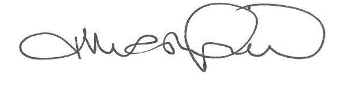 J MarshfieldAssistant Clerk of the CouncilAGENDA1.	APOLOGIES FOR ABSENCE - acceptance of any reasons offered.2.	MINUTESTo approve as a correct record the minutes of the meeting of the Council held on 8th December 2020 (attached) Page 2 - 33.	DECLARATIONS OF INTEREST AND DISPENSATIONS	To receive declarations of interest from Councillors on agenda items and to	receive written requests for dispensations for disclosable pecuniary interests	(if any).  Clerk to grant any requests for dispensation as appropriate.4. 	DECEMBER PLANNING APPLICATIONS & DECISIONS Page 4 - 5AGENDA ITEM 2:STREET PARISH COUNCILMeeting of the Planning Committee held virtually using Zoom with remote attendance on 8th December at 6:15 pm              PRESENT:             Councillor L Wolfers - Chair 	 	  	                  Councillor L Mogg – Vice Chair			                    Councillors P Birch, A Leaf, N Smith		APOLOGIES	:         N/A			IN ATTENDANCE:  J Marshfield – Assistant Clerk.15.        MINUTES  	The minutes of the meeting held on 17th November 2020 which had been		circulated, were approved as a correct record and signed by the Chair. 16.	DECLARATIONS OF INTEREST AND DISPENSATIONS 	NONE17.	PLANNING APPLICATIONS 	The Assistant Clerk submitted a report which had been circulated.	RESOLVED2020/2246/HSE Single storey side extension at Shaun Kim Hindhayes Lane Street - APPROVAL2020/2249/FUL Change of Use from a Charity Shop (Class A1) to a Nail and Beauty Salon (Class Sui Generis) at 98A High Street, Street - REFUSE – Concerns on positioning of extractor fan.2020/2272/HSE Replacement single storey rear extension, removal of redundant outbuildings and timber porch, creation of timber entrance porch and re-organisation of vehicle parking area at 36 Cranhill Road Street - APPROVAL2020/2311/HSE Proposed garage conversion, front garage extension, porch extension, facade alterations and all associated works at 9 Gooselade Street - APPROVAL2020/2323/FUL Structural underpinning around chimney to property 25, make good and refurbish all roof structures to properties 25 to 37 and change of roof tiles at rear elevation to properties 31 to 37 at 25-37 (Odd No.'s) Farm Road Street - APPROVAL2020/2324/LBC Structural underpinning around chimney to property 25, make good and refurbish all roof structures to properties 25 to 37 and change of roof tiles at rear elevation to properties 31 to 37 at 25-37 (Odd No.'s) Farm Road Street - APPROVAL2020/2331/HSE Retractable 'Cadiz' awning located on the rear elevation of the property in the private garden at 28 Portway Street - APPROVAL2020/2397/FUL Change of use from Day Nursery (Use Class E) to Dwelling house (Use Class C3) at 70 Vestry Road Street. - APPROVAL2020/2388/FUL Demolish outbuilding and erect detached 2-bedroom dwelling with associated parking at 9 Ringolds Way Street - REFUSE – Concerns on overshadowing and overbearing on a small area. Concerns regarding highway safety for access and egress with regard to bus shelter. Clarification on the boundary area of this property.2020/2367/HSE Demolition of single storey extension and erection of two storey extension at 31 Overleigh Street - APPROVAL2020/2420/FUL Erection of 1 no. dwelling and associated parking at 10 Blenheim Road Street - APPROVE – Concerns on parking provision for new build2020/2443/HSE Single storey enlargement of existing side extension to the front and rear, and replacement of extension flat roof with a lean-to pitched roof at 18 Ash Road Street - APPROVAL2020/2431/HSE Resubmission of 2017/3261/HSE - Erection of single storey extension over existing garage at Meadow Close Street - APPROVAL		NOTE – 2 new units approved – 1 since July 2020.		The meeting ended at 6:45 pm.Chair ______________________________AGENDA ITEM 4:1.	*2020/2481/ADV Erection of 1no. Facia Sign, 2no. Notice Boards, 1no. Double SidedFree Standing Sign at 6 Leigh Road Street for Mr M Sandiford – C Rogers – Reply 5.1.21*As this application is for the Street Parish Rooms, I recommend that the decision be left to the Planning Officer following consultation responses.2.	2020/1975/HSE Erection of two storey side extension at 13 Brooks Road Street for Mr A Sen – J Cawsey – Reply – 13.1.213.	2020/2513/HSE Erection of a two storey side extension and new porch at 21 Queens Road Street for Mr and Mrs Blake – C Rogers – Reply – 19.1.214. 	**2020/2533/VRC Application to vary condition 1 (description) of planning approval2018/0339/VRC (Application to vary condition 9 (retail floor space) of planning approval 2016/1108/VRC (which amended conditions 9 - individual floor space and 10 - retail floor space of the original outline planning permission 2014/2561/OTS) (amended description 15/4/18) to read "The first of the remaining unimplemented phases (5, 6A and 6B as shown on the phasing plan approved under 2015/2186/APP) of the development hereby approved shall be begun either before the expiration of six years from the date of planning permission 2014/2561/OTS (dated 28th April 2015), or before the expiration of two years from the date of approval of the last of the reserved matters to be approved, whichever is the latest."at Street Business Park Gravenchon Way Street – A Clark – Reply – 20.1.21**Please note this application refers to the original application only and not application 2020/1294/OTS discussed at the Extraordinary Council meeting on 28.7.20. 5.	2020/2579/HSE Erection of a two storey extension to the North West Elevation, twostorey extension to the South East Elevation and single storey rear extension with a balcony area to the flat roof at 5 Housman Road Street – J Alvis – Reply 27.1.216.	2021/0003/HSE Proposed first floor extension over existing bungalow at 35 Silver Road Street for Mr Foot – J Alvis – Reply 3.2.21APPROVALS AND REFUSALS2020/1774/FUL Erection of portakabin offices and additional parking hard standing at workshop 82 West End Street – APPROVAL WITH CONDITIONS – SPC – APPROVAL2020/2254/HSE Erection of garage/workshop at 60 West End Street – APPROVAL WITH CONDITIONS – SPC – APPROVAL2020/2199/VRC Application to vary 2 (plans list) of planning approval 2019/1802/FUL for the erection of a dwelling at 1 Housman Road Street – APPROVAL – SPC – APPROVAL2020/2146/HSE Erection of single storey side/rear extension and carport at 23 Smithfield Road Street – APPROVAL WITH CONDITIONS – SPC – APPROVAL2020/2246/HSE Single storey side extension at Shaun Kim Hindhayes Lane Street – APPROVAL WITH CONDITIONS – SPC- APPROVAL2020/2221/HSE Single storey extension to rear and remodeling throughout at 13 Lias Road Street – APPROVAL WITH CONDITIONS – SPC – APPROVAL 2020/2272/HSE Replacement single storey rear extension, removal of redundant outbuildings and timber porch, creation of timber entrance porch and reorganisation of vehicle parking area at 36 Cranhill Road Street – APPROVAL WITH CONDITIONS – SPC – APPROVAL2020/2311/HSE Proposed garage conversion, front garage extension, porch extension, facade alterations and all associated works at 9 Gooselade Street – APPROVAL WITH CONDITIONS – SPC – APPROVAL2020/2323/FUL Structural underpinning around chimney to property 25, make good and refurbish all roof structures to properties 25 to 37 and change of roof tiles at rear elevation to properties 31 to 37 at 25-37 (Odd No.'s) Farm Road Street – APPROVAL – SPC - APPROVAL2020/2324/LBC Structural underpinning around chimney to property 25, make good and refurbish all roof structures to properties 25 to 37 and change of roof tiles at rear elevation to properties 31 to 37 at 25-37 (Odd No.'s) Farm Road Street – APPROVAL – SPC - APPROVAL2020/2204/TPO Boundary trees - Hawthorn, Ash & Field Maple: Thin out the upper canopyof the Field Maple clusters by up to but not exceeding 30% Pollard all Ash trees to approx 50% their current height at 6 Wilton Close Street – APPROVAL WITH CONDITIONS – SPC – APPROVAL2020/2331/HSE Retractable 'Cadiz' awning located on the rear elevation of the property in the private garden at 28 Portway Street – APPROVAL WITH CONDITIONS – SPC – APPROVAL 2020/2388/FUL Demolish outbuilding and erect detached 2-bedroom dwelling with associated parking at 19 Ringolds Way Street – REFUSAL – SPC - REFUSE – Concerns on overshadowing and overbearing on a small area. Concerns regarding highway safety for access and egress with regard to bus shelter. Clarification on the boundary area of this property.